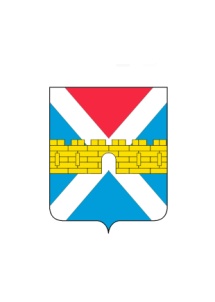 АДМИНИСТРАЦИЯ  КРЫМСКОГО  ГОРОДСКОГО  ПОСЕЛЕНИЯ КРЫМСКОГО  РАЙОНАПОСТАНОВЛЕНИЕот 12.12.2016                 	    	№ 1926город КрымскОб утверждении основных направлений бюджетной и налоговой политики
Крымского городского поселения Крымского района на 2017 год и на плановый период  2018 и 2019 годовРуководствуясь статьей 172 Бюджетного Кодекса Российской Федерации, статьей 15 Федерального Закона «Об общих принципах организации местного самоуправления в Российской Федерации»,  в соответствии с основными положениями Послания Президента Российской Федерации Федеральному Собранию Российской Федерации от 3 декабря 2015 года, Положением о бюджетном процессе в Крымском городском поселении Крымского района, утвержденным решением Совета Крымского городского поселения Крымского района от 27 декабря 2012 года № 232 «Об утверждении Положения о бюджетном процессе Крымского городского поселения Крымского района», в целях установления основных направлений и стратегических целей бюджетной и налоговой политики Крымского городского поселения Крымского района на 2017 и на плановый период 2018 и 2019 годов, п о с т а н о в л я ю: 1. Утвердить основные направления бюджетной и налоговой политики Крымского городского поселения Крымского района на 2017 год и на плановый период 2018 и 2019  годов (приложение).2. Признать утратившим силу постановление администрации Крымского городского поселения Крымского района от 1 декабря 2015 года №1682 «Об утверждении основных направлений бюджетной и налоговой политики муниципального образования Крымский район на 2016-2018 годы».3. Организационному отделу администрации Крымского городского поселения Крымского района (Завгородняя) разместить настоящее постановление на официальном сайте администрации Крымского городского поселения Крымского района в сети Интернет.4. Общему отделу администрации Крымского городского поселения Крымского района (Колесник) обнародовать настоящее постановление в соответствии с утвержденным порядком обнародования муниципальных правовых актов Крымского городского поселения Крымского района.5. Контроль за выполнением настоящего постановления возложить на заместителя главы Крымского городского поселения крымского района С.В.Чиркову.6. Постановление вступает в силу со дня его подписания.Глава Крымского городского поселения Крымского района                                                                         А.Г.Семко